华大智造2021届校园招聘——展翼计划【公司介绍】    华大成立于1999年，是全球领先的生命科学前沿机构。秉承“基因科技造福人类”的使命，怀抱“健康美丽，做生命时代的引领者”的愿景，华大以“产学研”一体化的发展模式引领基因组学的创新发展，通过遍布全球100多个国家和地区的分支机构，与产业链各方建立广泛的合作，将前沿的多组学科研成果应用于医学健康、资源保存、司法服务等领域。同时，为精准医疗、精准健康等关系国计民生的实际需求提供自主可控的先进设备、技术保障和解决方案。坚持走“自我实践、民生切入、科研拓展、产业放大、人才成长”的新型发展道路，做到五环联动、循序递进，切实推动基因科技成果转化，实现基因科技造福人类。作为华大集团旗下子公司，深圳华大智造科技股份有限公司（简称华大智造）秉承“创新智造引领生命科技”的理念，致力于成为生命科技核心工具缔造者，专注于生命科学与医疗健康领域仪器设备、试剂耗材等相关产品的研发、生产和销售，为精准医疗、精准农业和精准健康等国计民生需求，提供实时（Real Time）、全景（Whole Picture）、全生命周期（Life Long）的全套生命数字化设备和系统解决方案。华大智造现有员工1500余人，并在全球设立多家科研和生产基地，是全球三家能自主研发并量产临床高通量基因测序仪的企业之一。【在招岗位】方向一：方向二：【薪酬福利】“身体好”福利1. 除大部分公司提供的常规体检外，还提供华大特色体检，如监测维生素、荷尔蒙等代谢指标，为制订个性化营养改善方案提供科学依据；及通过磁共振、CT等高端影像设备检测，提前预防重大疾病风险；2. 助力员工成为生命时代的引领者，办公区域/会议室随处可见健身器材，公寓配备健身房，以及可参加精准运动课程、精准营养指导活动、户外救生培训及体质测评等，my life in my hands；3. 惠及员工家属的健康相伴计划，让生命更有质量；4. 提前体验最新基因检测技术和产品（部分惠及家属）；5. 丰富社团组织，多彩活动&比赛，如登山、骑行、羽毛球、乒乓球、马拉松等；6. 智慧/健康食堂。“学习好”福利1. 广阔发展平台，复合型人才和专家型人才培养双通道等你来pick；2. 年轻科技型人才团队，与行业精英、各路牛人大咖做同事，成功不会是偶然！3. 高密度顶尖行业交流与互动平台，近距离接触业内最前沿技术，保持持续领先；4. 自主职称评审，各类专业认证（生物信息分析/遗传咨询师），与国内外多所知名高校合作在职学历继续教育，多方位增加职场竞争力；5. 名师大咖学术型/科普型知识讲座、丰富的高水准线上线下培训课程，通识知识、专业技能稳步提升；6. 提供跨团队、跨学科学习成长机会，持续放大个人价值。“工作无忧”福利1. 全面薪酬福利体系，完善的五险一金和商业保险体系一路相伴，对优秀员工提供长短期激励；2. 图书馆+咖啡厅+节日关怀+丰富社团活动，带来全新生活体验；3. 探亲、员工住房、丰富假期等多项公司福利，多方位贴心护航。【宣讲行程】覆盖城市：深圳、广州、武汉、青岛、西安、成都等具体院校信息及宣讲时间地点，请关注微信公众号“BGI华大招聘”发布的消息；投递简历并通过筛选的同学将收到面试邀请邮件或短信【招聘流程】简历投递（官网、公众号、邮箱、宣讲现场）-初面-二面（部分岗位三面）-录用签约华大招聘官方微信，扫码即可网申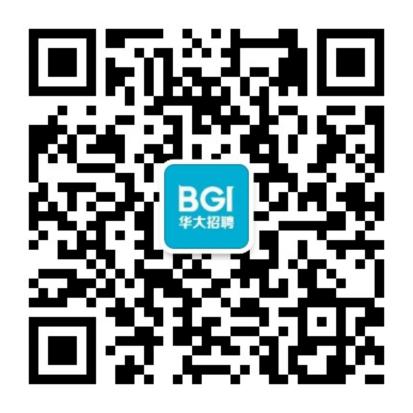 【联系我们】电话：0755-36307218邮箱：MGI_Recruiting@genomics.cn官网：https://www.mgitech.cn地址：深圳市盐田区北山工业区11栋岗位名称学历要求意向专业工作地点管理培训生20人硕士及以上工程类、生物学、医学等北京/上海/深圳/外派职位类别岗位名称学历要求意向专业工作地点研发类95人工业设计工程师硕士及以上工业设计、造型设计等深圳研发类95人生物信息研究员硕士及以上生物信息分析深圳研发类95人生物技术研究员硕士及以上遗传学、分子生物学、生物技术深圳研发类95人电气工程师硕士及以上电机或自动化、控制工程等深圳研发类95人软件测试工程师本科及以上计算机、电子、信息类等深圳研发类95人软件开发工程师本科及以上计算机、电子、信息类等深圳研发类95人生信算法工程师硕士及以上统计学，生物学、数学、计算机等深圳研发类95人算法工程师(AI/NLP/密码学/图像)硕士及以上生物信息学、计算生物学、遗传学、计算机科学等深圳研发类95人仪器系统工程师本科及以上物理学，生物学，化学，材料学，光学，电子学等深圳研发类95人硬件测试工程师硕士及以上电子信息等深圳研发类95人整机测试工程师本科及以上自动化、机械、生物工程、物理等深圳研发类95人微流控仪器开发工程师本科2，博士1化学、物理、生物、电子工程、机械工程等青岛研发类95人售前工程师本科及以上电气，软件或生物工程等青岛研发类95人试剂工艺工程师本科及以上生物工程、化学工程、发酵工程等青岛研发类95人FPGA工程师本科及以上电子信息等青岛研发类95人MEMS工艺工程师本科及以上物理，材料，化学，微电子等青岛研发类95人生化开发工程师硕士及以上基因组学、分子生物学、化学等深圳/武汉/青岛研发类95人电子工程师本科及以上电子信息等深圳/武汉/青岛研发类95人光学工程师硕士及以上光学等深圳/青岛研发类95人机械工程师硕士及以上机械设计制造及其自动化深圳/青岛研发类95人流体工程师硕士及以上机械电子工程、力学、流体机械、热能与动力工程等深圳/武汉/青岛研发类95人嵌入式软件工程师硕士及以上计算机、电子、信息类等深圳/青岛研发类95人微流控芯片工程师硕士及以上物理学，生物学，化学，材料学，光学，电子学等深圳/青岛营销类46人营销运营专员本科及以上生物、医学、统计学等深圳营销类46人商务专员本科及以上国际经济贸易、医疗等深圳/武汉/上海营销类46人产品专员本科及以上生物类、生物工程、医学工程等北京/深圳/上海/广州/武汉营销类46人市场专员本科及以上生物类、生物工程、医学工程等北京/深圳/上海/广州/武汉营销类46人业务拓展专员本科及以上生物类、生物工程、医学工程等北京/深圳/上海营销类46人远程支持工程师本科及以上生物、电子、计算机科学与技术等武汉营销类46人售后培训讲师本科及以上生物医学等武汉营销类46人售后系统工程师本科及以上生物医学等武汉营销类46人仪器售后服务工程师本科及以上工程类, 生物学, 医学等全国/亚太出差/印度营销类46人领域技术支持工程师本科及以上生物类、工程类、 医学等深圳/武汉/新加坡/印度/亚太出差综合类13人PMC工程师本科及以上生物工程、电子信息、机械工程等深圳综合类13人SQE工程师本科及以上电子信息工程、生物工程等深圳综合类13人采购工程师本科及以上生物工程/电子信息/机械工程等深圳综合类13人国际物流专员本科及以上国际经济与贸易、国际物流、生物工程等深圳综合类13人试剂生产储备干部本科及以上生物化学类，食品药品科学武汉综合类13人仪器生产储备干部本科及以上机械、自动化武汉综合类13人技术优化工程师本科及以上生物化学类，食品药品科学武汉综合类13人仪器工艺工程师本科及以上机械、自动化武汉